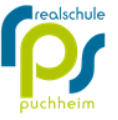 Antrag auf Kostenbeteiligung an einer Klassenfahrtan den Elternbeirat der Realschule PuchheimAntrag wird gestellt für die Klassenfahrt der Klasse ______ nach  _____________________vom ________________________bis zum ____________________________________________Name des Schülers: ______________________________________________________________Name des Antragstellers: __________________________________________________________Anschrift: _______________________________________________________________________ E-Mail: ________________________________________Telefon (Festnetz): _______________________   Telefon (Mobil): _________________________Bankverbindung des Antragstellers zur Überweisung bei Bewilligung:-----------------------------------------------------------------------------------------------------------------------------------
Empfänger / Geldinstitut / IBAN / BICKosten der Klassenfahrt (ohne Taschengeld) 		€_________________mögliche Selbstbeteiligung 					€_________________Zum Haushalt gehören folgende Personen: ____ Kinder sowie Jugendliche in Ausbildung   ____ Erwachsene    ____ UnterhaltsverpflichteteKostenaufstellung – Nachweise sind dem Antrag mit beizufügenStehen Vermögenswerte zur Verfügung, aus denen die Fahrt beglichen werden kann?neinja Wurden zusätzlich an anderer Stelle finanzielle Mittel für die Unterstützung beantragt?neinja wenn ja, wo:_______________________________     erhalten/beantragt in Höhe von ______________€ Den Antrag verschlossen mit Nachweisen beim Sekretariat der Realschule Puchheim abgeben.Selbstverständlich werden alle Angaben vertraulich behandelt. Eine Entscheidung erfolgt nur über den Kassenwart und seinen Stellvertreter. Mit Abgabe des Antrages bestätigen Sie, dass die Daten zur Bearbeitung des Antrages verwendet werden dürfen. Die Daten werden nicht weitergegeben und dienen rein der internen Bearbeitung des Antrages.Hiermit bestätigt der Antragsteller die Richtigkeit der gemachten Angaben und die zweckgebundene Verwendung der bewilligten Gelder.Datum: ________________ Unterschrift-Antragsteller: _______________________________------------------------------------------------------------------------------------------------------------------------------------------------------------------------------------Elternbeirat – interne Angaben:Zuschuss genehmigt / nicht genehmigt                 Höhe des Zuschusses:     ………………..…€Datum: ______________________ Unterschrift: ___________________________________Monatliches Nettoeinkommen:                                               Mutter                                                                                                Vater€  €Sonstige Einkünfte (Unterhaltszahlungen, Kindergeld,           Miete, Wohngeld, etc.):                                                           ………………….                                                                                                ………………….                                                                                                ………………….€€€Monatliche Belastungen                                                          Miete                                                                                                Nebenkosten                                                                                                Strom, Telefon€€€Sonstige bzw. außergew. Belastungen (bitte erläutern):   (z.B. Kreditrahmen / Pflegegelder / …..)                                ……………………                                                                                               ……………………€€